Приложение к Приказу Государственного комитета по экологической политике и природным ресурсам при Главе Донецкой Народной Республики 
от 20 декабря 2021 г. № 679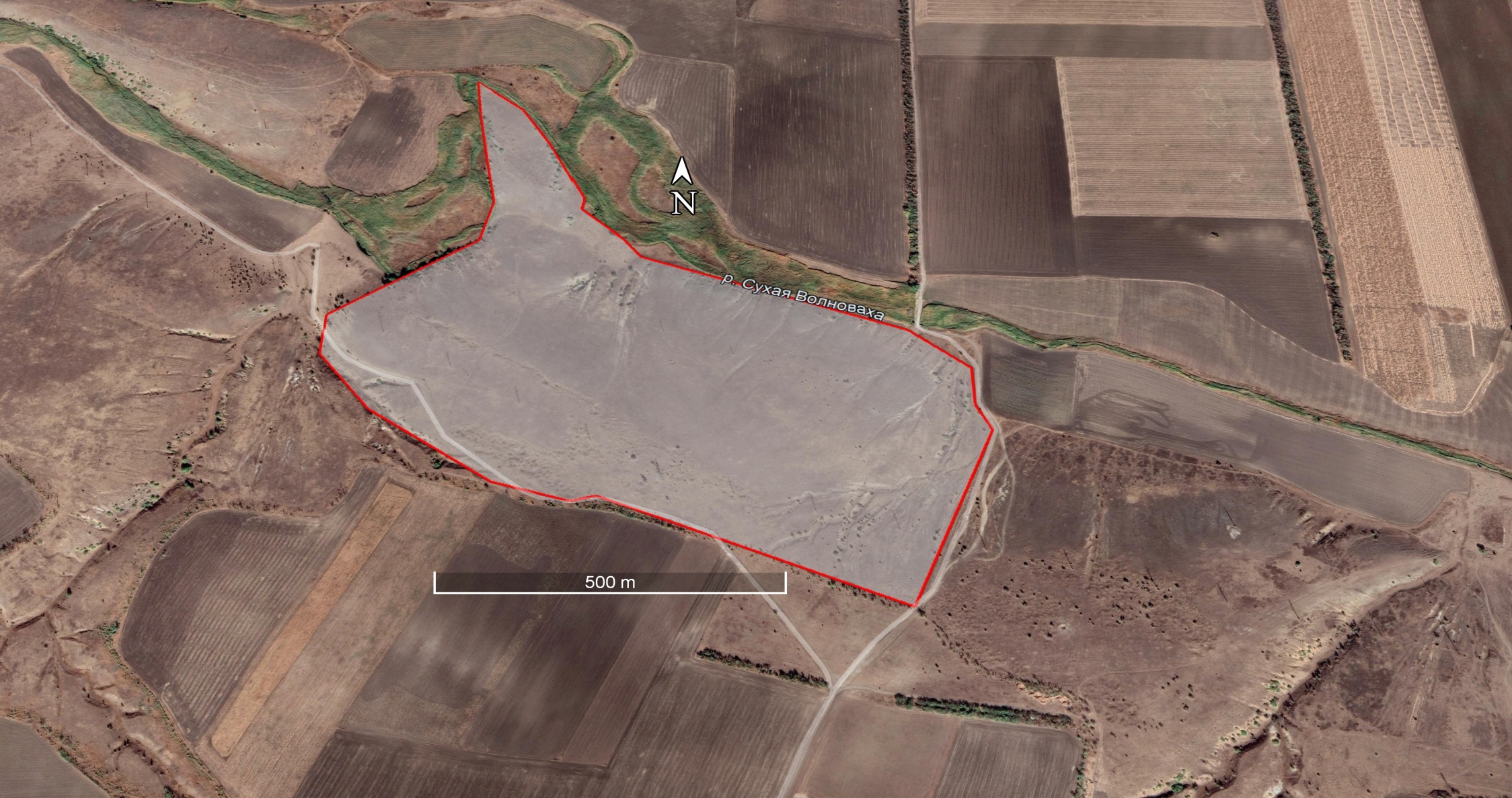 